BDG.zp.23.1.31.2019                                                                  ZAŁĄCZNIK NR 8 DO SIWZWZORY LOGOTYPÓW I GRAFIK 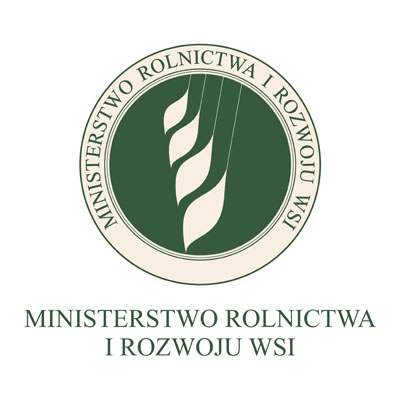 1.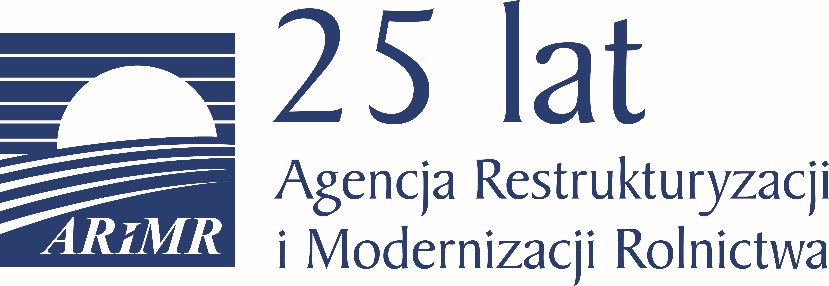 2.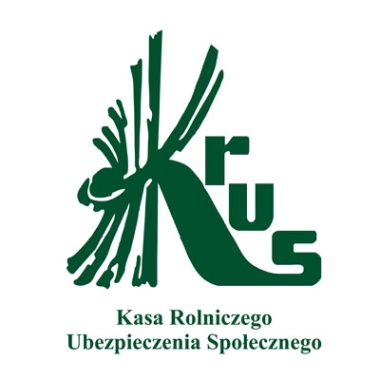 3.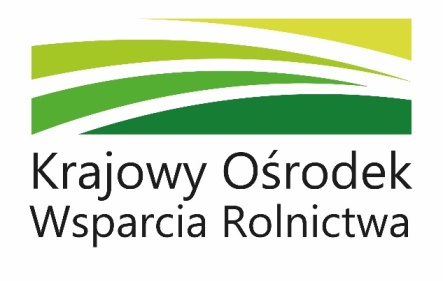 4.(wersja rozszerzona)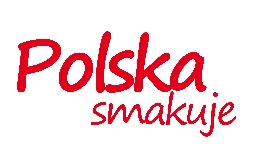 5.(wersja skrócona - fryz)5.(wersja skrócona - fryz)